Publicado en Sant Just Desvern el 11/04/2024 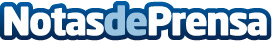 Schaeffler lanza sus nuevos rodamientos de rodillos cilíndricos para reductores industriales y maquinaria de construcción de carga pesadaAumento del 24% de la capacidad de carga dinámica en comparación con el tipo básico NJ23. Ejecución compacta e intercambiabilidad según la DIN 5412-1. La nueva serie cubre la mayor exigencia de los requisitos en los segmentos de la industria y maquinaria offroadDatos de contacto:Núria GalimanySchaeffler+34934803677Nota de prensa publicada en: https://www.notasdeprensa.es/schaeffler-lanza-sus-nuevos-rodamientos-de Categorias: Internacional Nacional Servicios Técnicos Otras Industrias Innovación Tecnológica http://www.notasdeprensa.es